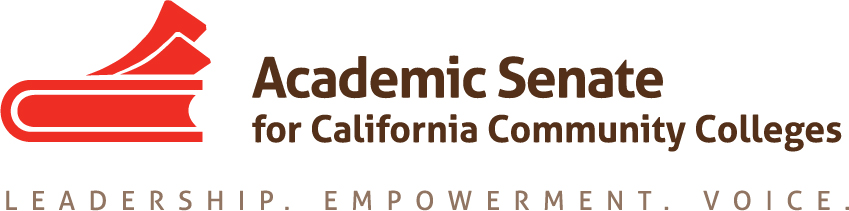 Curriculum CommitteeSaturday December 9, 201710 AM – 3 PMLos Angeles Valley College5800 Fulton Ave.Valley Glen, CA 91401Present: Committee Chair Craig Rutan, CIO Representative Karen Daar, CCCCO Dean of Curriculum Jackie Escajeda, Cheryl Aschenbach, Leticia Hector, Daniel Keller, Aimee Tran, Eric WadaOrder of the AgendaUpdate on Resolution 9.11 F15
We haven’t received any information back from honors programs surveyed, so it doesn’t seem there is anything else to do related to this resolution. The external honors program issues seem to have died, so C. Rutan is considering this resolution moot.Update on ASCCC Curriculum Website
C. Rutan got feedback from Eric and will be further reviewing the modules and website during break. If members have time to review it, please do so and provide feedback to Craig.Review of PDC’s Curriculum 101 Modules
C. Rutan got feedback from Eric and will be further reviewing the modules and website during break. If members have time to review it, please do so and provide feedback to C. Rutan.Update on AB 705
C. Rutan and K. Daar are both serving on the AB 705 Workgroup at the Chancellor’s Office.  They met once.  A memo went out last week establishing that colleges will need to be compliant by Fall 2019. It sounds like a long time, but everyone needs to keep in mind that placement procedures will need to be in place by late Fall 2018/early Spring 2019, and curriculum revisions will need to be complete in time for generation of 2019 catalog. Chancellor’s Office expects that the committee’s work will be done by the end of February, and that consensus will be reached; C. Rutan asserts that it will likely take longer and consensus will be difficult to reach because there seem to be opposing perspectives and there is still a great deal in the bill that needs to be defined, including the definitions of a year, of highly unlikely to succeed, and more.  AB 705 will be a big part of our institute.  The Senate’s position is to argue against prescriptive implementations and instead to support maximum flexibility for colleges. Biggest concern is the students who we don’t have transcript data for but for whom the Chancellor’s Office has implied they won’t be approving or allowing any assessment tests. C. Rutan will update this committee as the 705 conversations progress. Identify Proposed Theme for 2018 Curriculum Institute
Overall ASCCC theme for 2017-2018 is “change.” Curriculum Institute is the final event of 2017-2018, and we need to figure out a theme that works within change and that lends itself to good artwork on the program. Reimagining the Student Experience: Redesigning Curricular Pathways. Reimagining Education through Curriculum; Changing Vision: Reimagining the Student Experience; Reimagining the Road to Success; 
Artwork ideas: black and white w/ merging roads leading to a more colorful single path; graduating student with mortarboard & diploma in handReview of the 2017 Curriculum Institute ProgramDraft 2018 Curriculum Institute Program
Goal is to have a final program by April. Plan for eight breakout sessions with nine breakouts per session = 72 total breakouts. Having 72 breakouts allows us to repeat more; the goal is not to add more breakouts beyond last year’s 64 but to repeat more breakouts. Strands will need to be determined as we go. It will be important that titles and breakouts accurately reflect the content of a breakout. Committee members need to be honest about how much they can do and communicate limits to C. Rutan; everyone does not have to do a presentation in every breakout. In policies, there must be a member of Exec or the hosting committee in every breakout, at least as facilitators. J. Bruno would like the committee to take more leadership to rely less on Executive Committee members. Other
Pathways – How many colleges will opt out of guided pathways? It’s likely none since AB 19 college promise funding is tied to guided pathways participation. It’s not clear, though, what level of guided pathways will be expected at a minimum. Will all colleges be forced into a one-size fits all model, or will colleges be allowed to implement guided pathways to different degrees or in different forms than the national model? It’s not yet clear. Next meetings:Thursday afternoon calls – C. Rutan will put out a Doodle to determine dates for January & FebruaryF2F March 17, 2018 @ LA Valley College (thanks again to Karen for volunteering to host!)